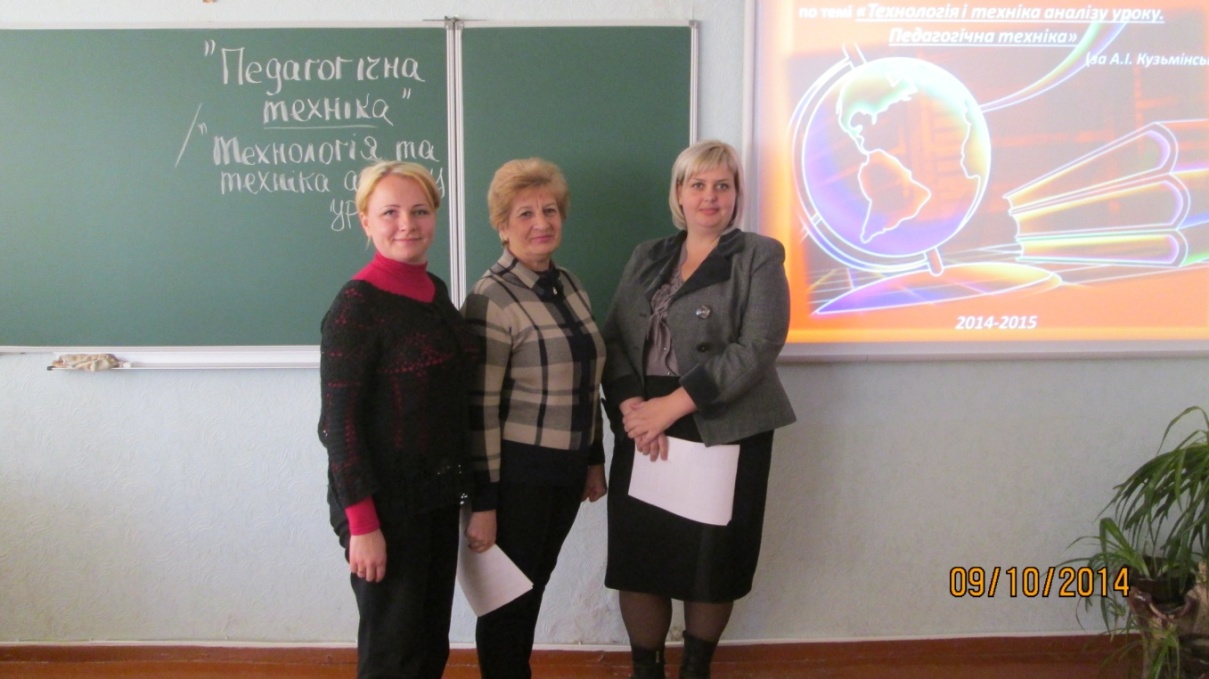 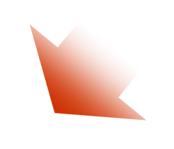 1.Аналіз  уроку  є необхідною  умовою професійної діяльності  педагога та підвищення  рівня майстерності.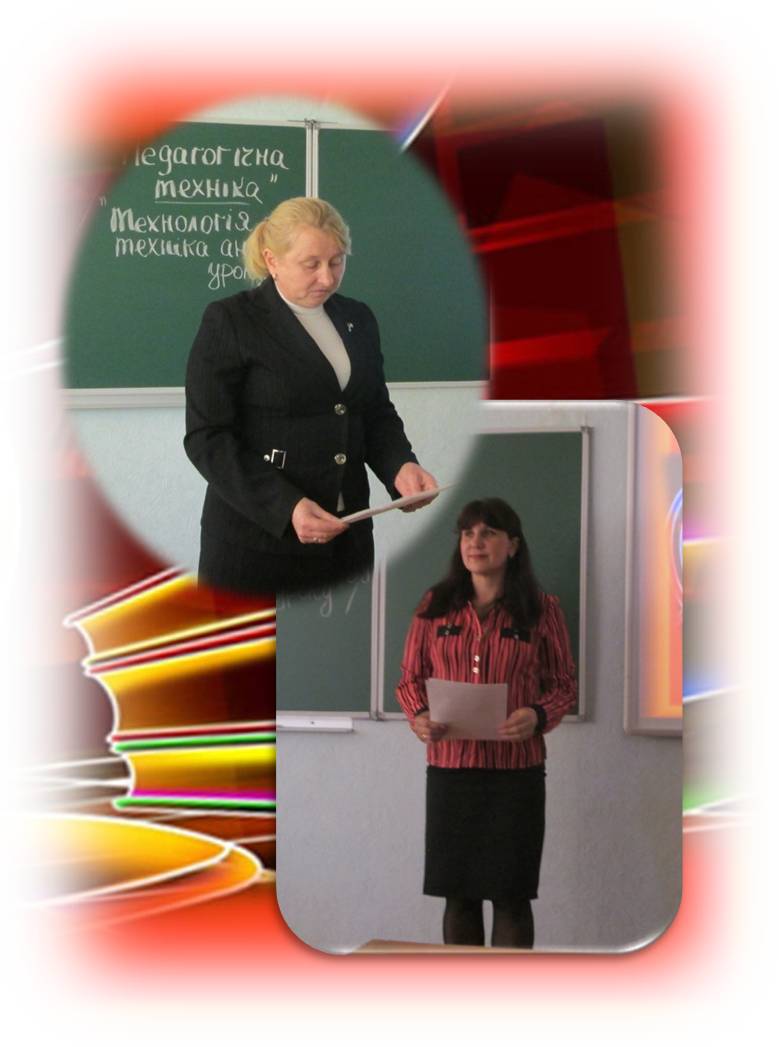 2.Активніше    використання вчителями  технологічної карти  самоаналізу ефективності уроку  як педагогічної системи 3. Проводити        уроки із врахуванням  всіх складових  педагогічної техніки: 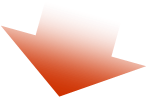 сучасних вимог до зовнішнього вигляду вчителя ;використання техніки рухів як мови тіла;використання техніки жестів, міміки, пантомімо;техніки  мовлення вчителя; основ  психотехніки